Итоговая (рейтинговая) таблица
результатов участников школьного этапа всероссийской олимпиады школьниковПредмет: Искусство (МХК)ОО: МОБУ СОШ №88 г. Сочи им. Героя Советского Союза Баграмяна И.Х.Школьный координатор: Кесян М.С. 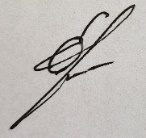 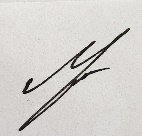 Члены жюри-организаторы в аудитории: Есипенко О.М. №ФИОКлассКласс
олимпФИО
педагогаБаллыСтатус1Кешишян
Карина Кареновна5А5..36участник2Барсикян
Мурат Тигранович5А5..25участник3Устян
Ева Ашотовна5Б5..22участник4Остроносова
Вероника Александровна5А5..21участник5Лаприна
Мария Евгеньевна5Б5..12участник6Гочьян
Марк Сергеевич5А5..10участник7Альшевская
Мария Эдуардовна5Б5..10участник8Черемнова
Полина Андреевна5А5..2участник9Варельджян
Арсен Липаритович5Б5..0участник10Тилкиджян
Маргарита Акоповна6А6..34участник11Шевцов
Матвей Андреевич6А6..28участник12Тахмазян
Руслан Андреевич6Б6..24участник13Кивирян
Марк Грантович6А6..20участник14Варваштян
Ариана Сергеевна6А6..18участник15Любимкина
Ксения Артуровна6А6..18участник16Осьмакова
Валерия Ивановна6Б6..16участник17Азизян
Армен Артурович6А6..14участник18Топчиян
Милана Владимировна6А6..14участник19Ашальян
Ардашес Саркисович6Б6..14участник20Кивирян
Арианна Артуровна6А6..12участник21Симонян
Арман Эдуардович6А6..12участник22Зарембо
Данил Александрович6А6..10участник23Узунян
Артём Каренович6А6..10участник24Дорохова
Полина Александровна6Б6..10участник25Нерсесян
Роза Багдасаровна6А6..8участник26Кадьян
Элеонора Станиславовна6Б6..8участник27Овчинникова
Анна Андреевна6Б6..8участник28Айвазян
Милана Артуровна6Б6..6участник29Иванова
Виктория Романовна6Б6..4участник30Погосян
Михаил Сергеевич6А6..2участник31Люев
Руслан Анзорович6Б6..2участник32Новиков
Матвей Владимирович6Б6..2участник33Халатян
Анита Левоновна6Б6..2участник34Подыниногин
Давид Артурович6А6..0участник35Мнацаканян
Арам Гагикович6Б6..0участник36Мнацаканян
Гор Араевич6Б6..0участник37Дружбина
София Игоревна7А7..25участник38Гром
Родион Романович7Б7..25участник39Есипенко
Мария Вячеславовна7Б7..25участник40Тахмазян
Роман Андреевич7Б7..20участник41Варельджян
Виктория Карповна7А7..15участник42Кешишян
Каролина Кареновна7А7..15участник43Нечитайлов
Юрий Витальевич7А7..15участник44Такмазян
Николь Артуровна7А7..15участник45Аракелян
Артём Владимирович7Б7..15участник46Лосева
Милада Вадимовна7А7..10участник47Зеленов
Олег Дмитриевич7Б7..10участник48Себелев
Александр Александрович7Б7..10участник49Григорян
Ева Альбертовна7А7..5участник50Аведисян
Эвелина Айгазовна7Б7..5участник51Мозгот
Никита Филиппович7Б7..5участник52Кешишьян
Виктория Яношевна7Б7..0участник53Кешишян
Сергей Романович7Б7..0участник54Остроносова
Виктория Александровна8А8..25участник55Айвазян
Сусанна Арменовна8А8..20участник56Мусилименян
Роберт Андреевич8А8..20участник57Варельджан
Даниэль Левонович8А8..0участник58Габисов
Тамерлан Маратович9А9..25участник59Зубова
Камилла Сергеевна9А9..25участник60Офлиян
Анжелика Сергеевна9А9..25участник61Анфалова
Лиана Георгиевна9А9..20участник62Варельджян
Давид Липаритович9А9..20участник63Каширина
Ксения Владимировна9Б9..20участник64Овсепян
Тигран Альбертович9Б9..20участник65Андриадис
Афина Арсеновна9А9..18участник66Гамалян
Герман Ованесович9А9..10участник67Мартиросян
Виктория Вардановна9Б9..10участник68Антонян
Богдан Андреевич9А9..0участник69Аганесов
Мирослав Андреевич10А10..40участник70Себелева
Алина Александровна10А10..40участник71Агаджанян
Анна Араратовна10А10..34участник72Абян
Ангелина Арамовна10А10..30участник73Гогинян
Мери Сейрановна11А11..20участник74Нечитайлов
Игорь Витальевич11А11..20участник